Informação 2017/2018(A publicar junto aos encarregados de educação de crianças em último ano de frequência da Educação Pré- Escolar)Aos Pais das crianças que farão a Primeira matrícula no 1º Ano (nascidas em 2011)A frequência no 1º Ano, pela 1ª vez, obriga a uma nova inscrição (a primeira no ensino básico) independentemente do facto da criança já frequentar a Educação Pré- Escolar na mesma escola.A inscrição é efectuada entre 3 de Julho e 7 de Julho, na escola mais próxima do local de morada, independentemente do facto de pretenderem frequência noutra escola. A entrega numa escola em nada interfere nas opções familiares por outras escolas. A colocação na escola de preferência apenas se condiciona pela sua capacidade (vagas existentes), pelo número de candidatos e pelas condições regulamentares que os ordenam.No caso das crianças que frequentem (a Educação Pré-Escolar) numa escola que não é a da respectiva morada e que nela se pretenda manter no 1º ano, também se inscrevem na escola mais próxima do local de morada, devendo indicar aquela preferência como a primeira na lista de opções (de estabelecimentos) disponibilizada no boletim de inscrição. Neste caso, a colocação não é garantida, mas é privilegiada em relação a todos os outros candidatos a essa escola, que não sejam moradores.A data de nascimento (prioridade para os mais velhos) distinguirá os candidatos (não moradores) em igualdade de circunstâncias, na ocupação das vagas deixadas livres pelos moradores.As vagas são determinadas a partir da capacidade das turmas/salas existentes (no 1ºciclo). Na Pré-Escolar são, antes, deduzidas as crianças que renovaram a sua frequência.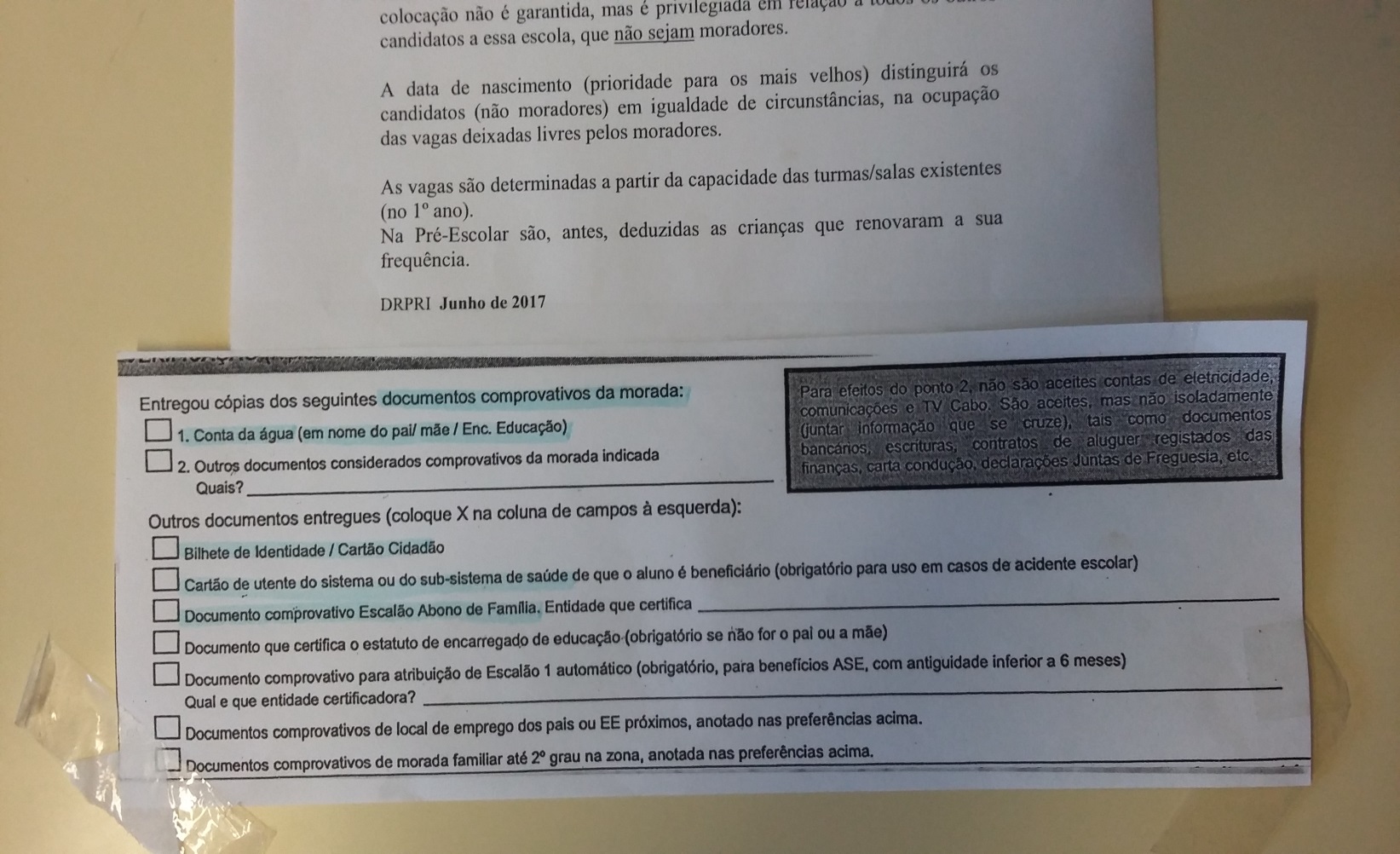 